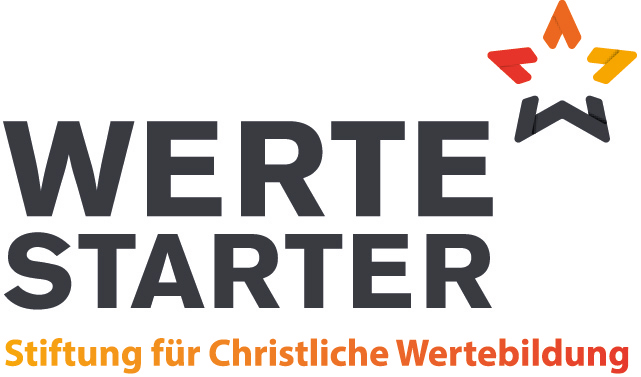 ZwischenberichtDatum:      					Ausgefüllt von:      Name des Projekts:      
Projektnummer: 	         	ProjektträgerAnsprechpartner:      :      :      @:      Zeitraum der Berichterstattung Verwendung der FördermittelFür was wurden die Fördermittel verwendet? War die Verwendung entsprechend des Antrages?Eigene Bewertung / Einschätzung Was wurde angeboten und wer wurde erreicht? Was wurde bewirkt? 
Welche METHODEN zur Messung von Erfolg und Wirkung wurden angewendet? Gab es messbare ERFOLGE und wenn ja, welche? Welche WIRKUNG hat ihr Angebot erzielt bezüglich Wissen, Fähigkeiten, Fertigkeiten und Meinungen der Zielgruppe. Gibt es Veränderungen im Handeln und im Blick auf die Werte der erreichten und beteiligten Personen?